ИНТЕГРАЛПЛОЩАДЬ КРИВОЛИНЕЙНОЙ ТРАПЕЦИИ(ПОВТОРЕНИЕ)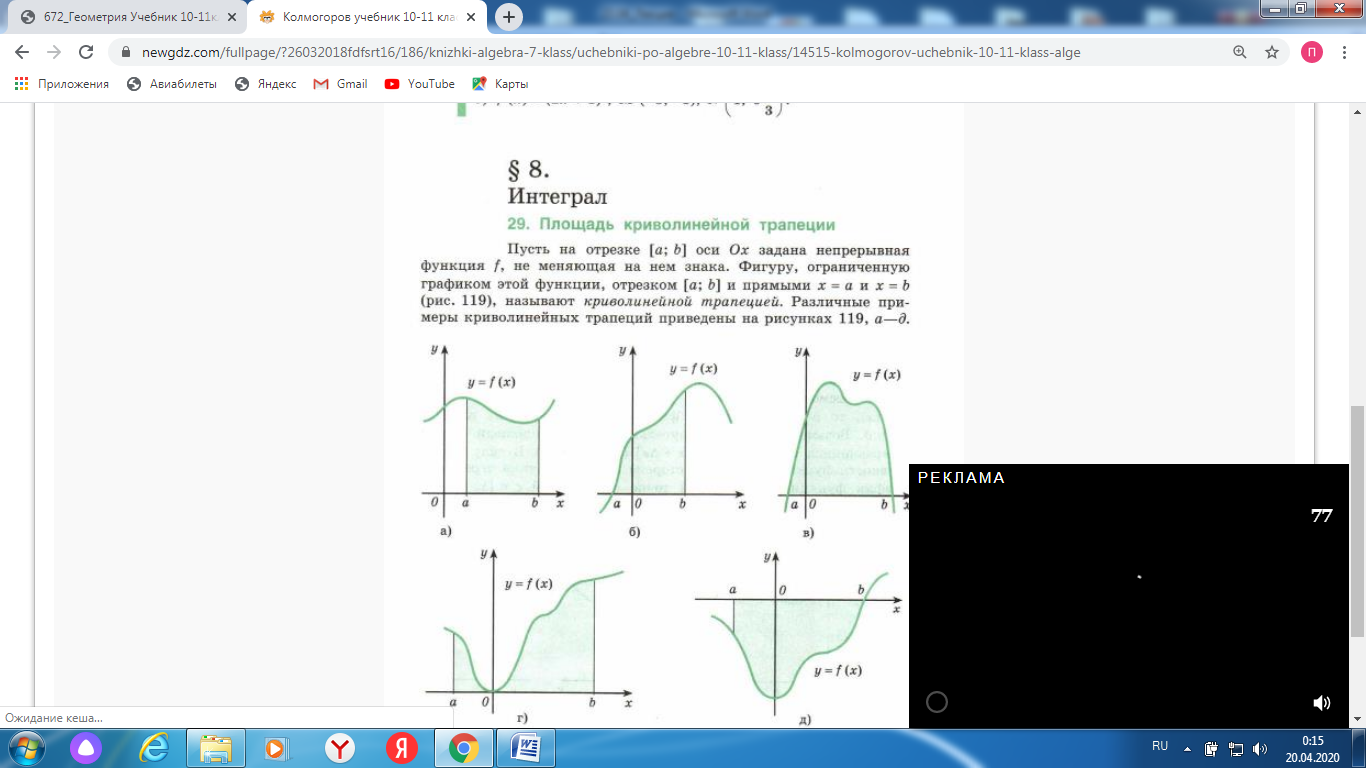 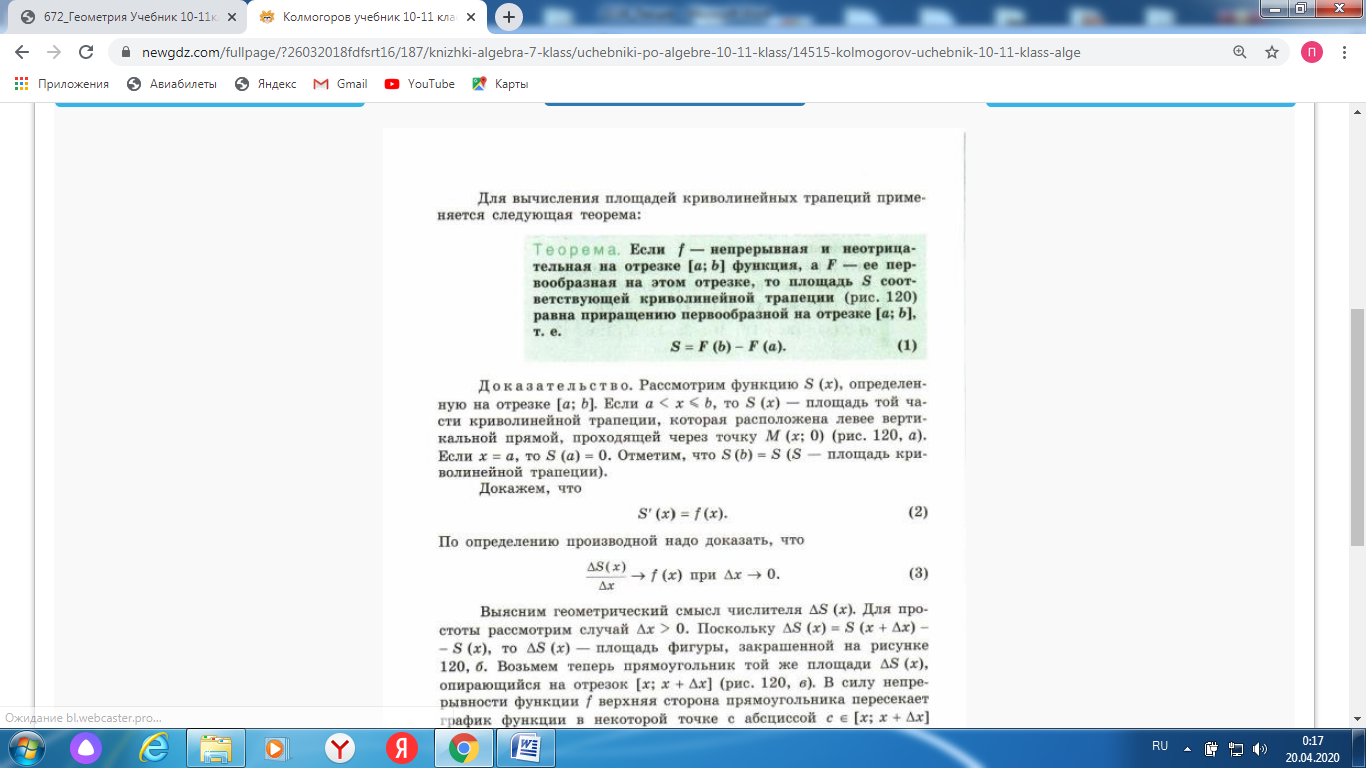 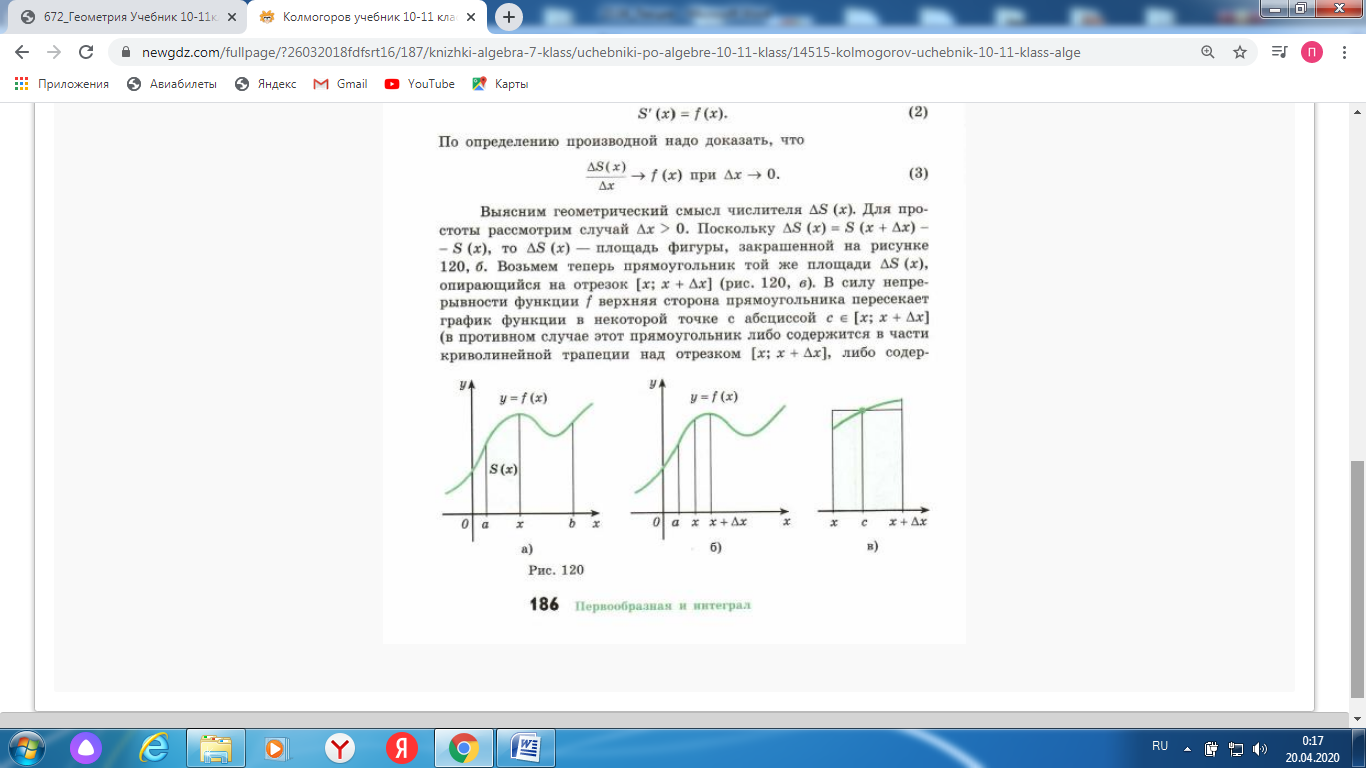 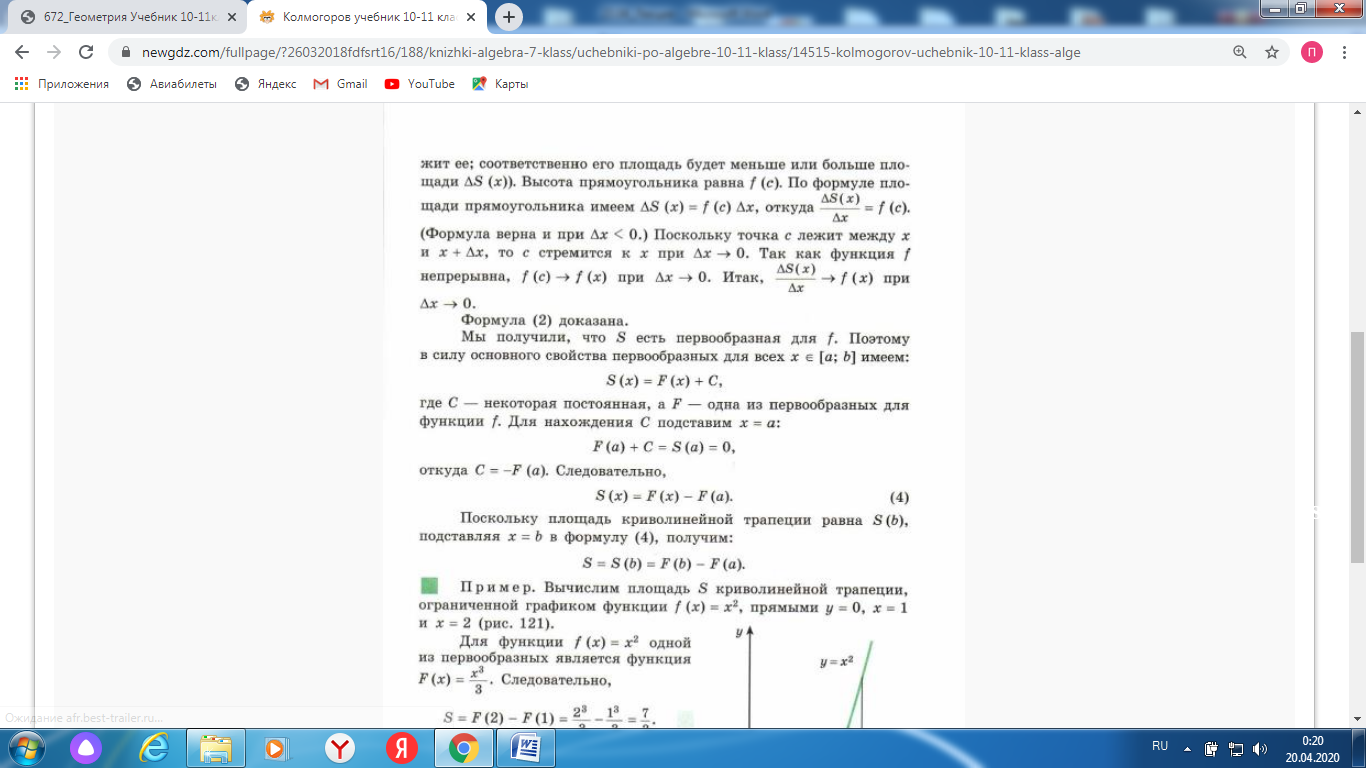 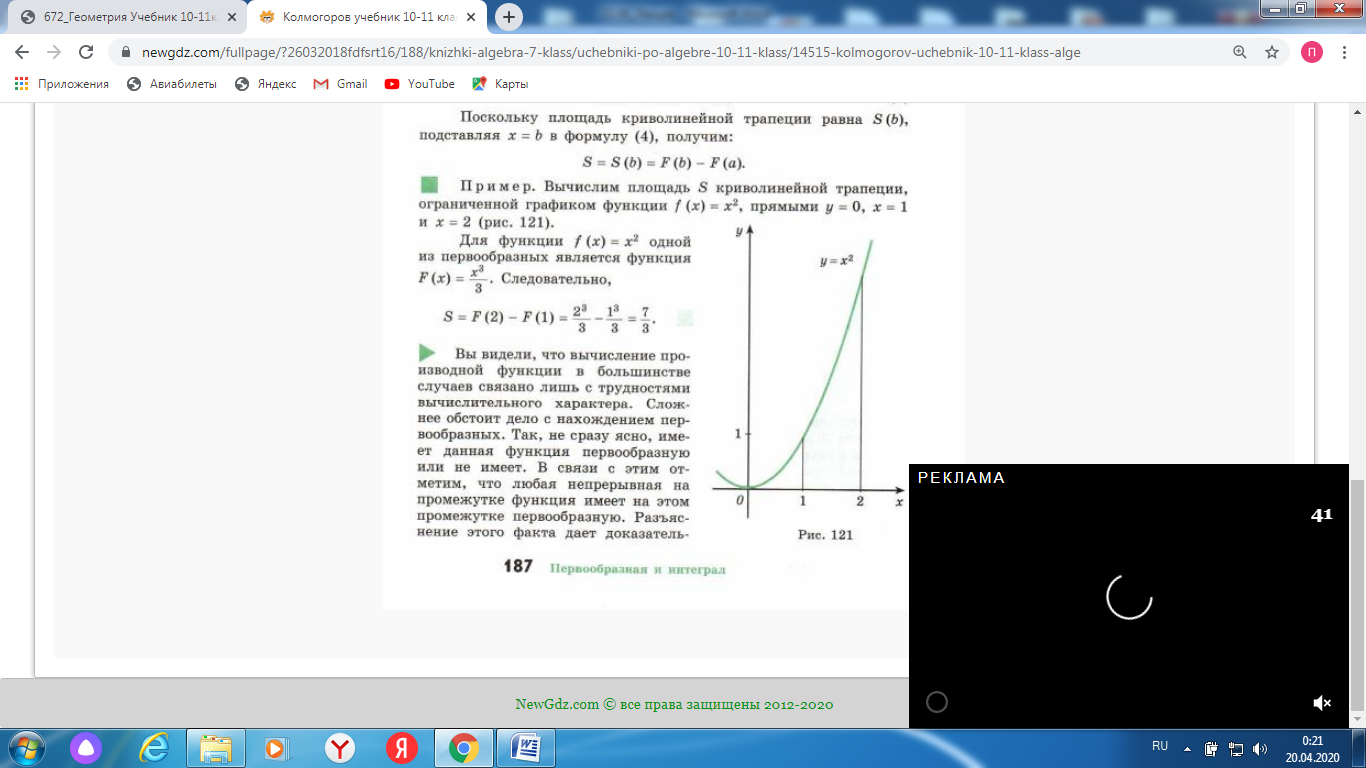 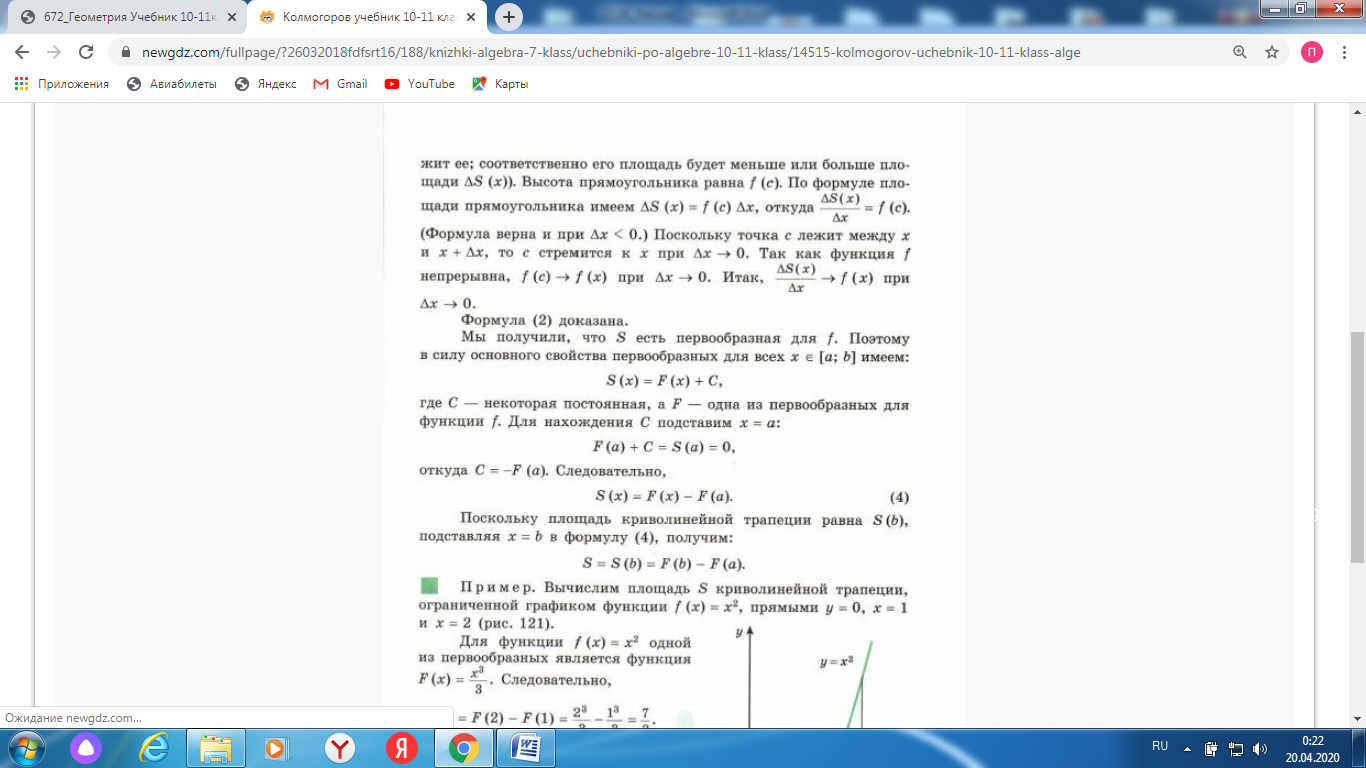 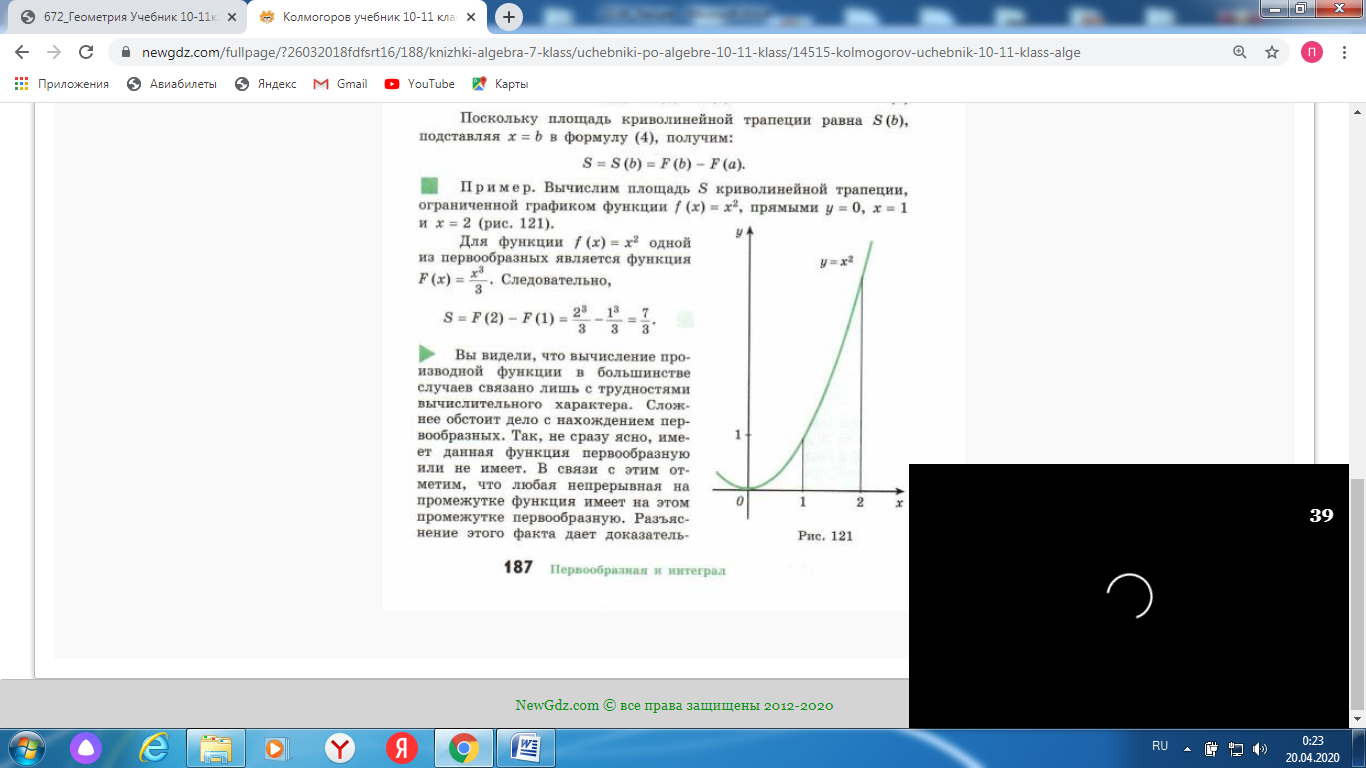 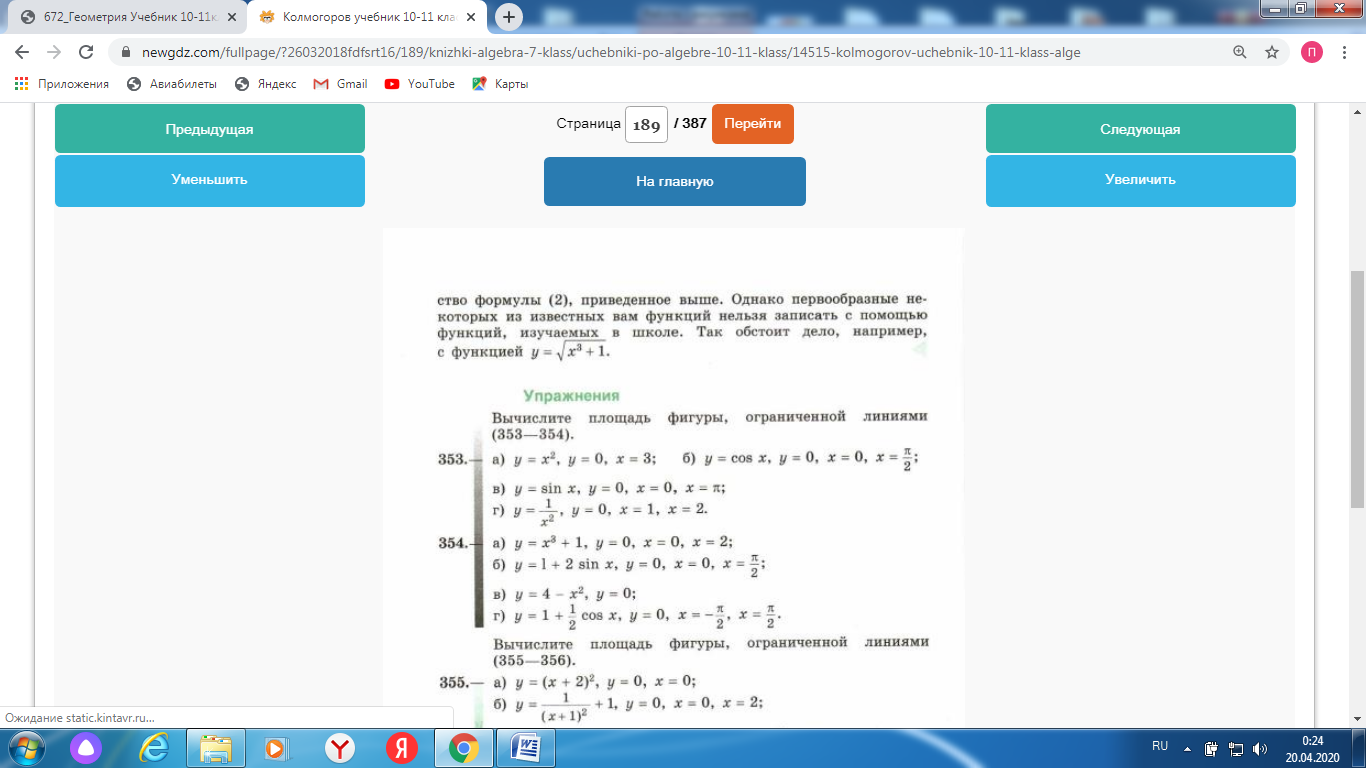 